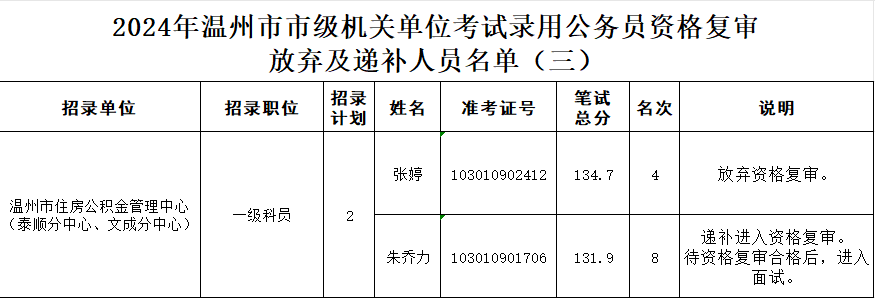 温州市公务员局        2024年2月24日  